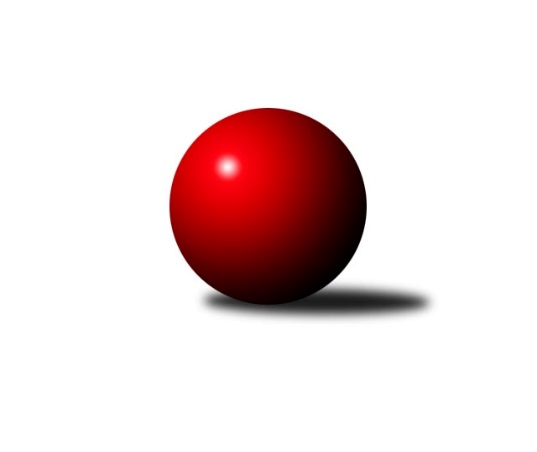 Č.3Ročník 2020/2021	19.9.2020Nejlepšího výkonu v tomto kole: 2697 dosáhlo družstvo: HKK Olomouc ˝B˝Severomoravská divize 2020/2021Výsledky 3. kolaSouhrnný přehled výsledků:TJ Odry ˝B˝	- TJ Opava ˝B˝	6:2	2541:2487	6.0:6.0	19.9.KK Minerva Opava ˝A˝	- SKK Ostrava ˝A˝	3:5	2557:2610	5.5:6.5	19.9.TJ Michalkovice A	- TJ Sokol Mohelnice A	0:0	0:0	0.0:0.0	19.9.TJ Sokol Bohumín ˝B˝	- KK Šumperk A	6:2	2585:2572	7.0:5.0	19.9.SKK Jeseník ˝A˝	- TJ Sokol Sedlnice ˝A˝	0:0	0:0	0.0:0.0	19.9.HKK Olomouc ˝B˝	- TJ VOKD Poruba ˝A˝	5:3	2697:2691	8.0:4.0	19.9.Tabulka družstev:	1.	SKK Ostrava ˝A˝	2	2	0	0	13.0 : 3.0 	16.5 : 7.5 	 2517	4	2.	TJ Odry ˝B˝	3	2	0	1	14.0 : 10.0 	18.0 : 18.0 	 2491	4	3.	HKK Olomouc ˝B˝	3	2	0	1	12.0 : 12.0 	20.0 : 16.0 	 2565	4	4.	TJ Sokol Bohumín ˝B˝	3	2	0	1	12.0 : 12.0 	18.0 : 18.0 	 2424	4	5.	SKK Jeseník ˝A˝	1	1	0	0	7.0 : 1.0 	7.0 : 5.0 	 2597	2	6.	TJ Sokol Mohelnice A	2	1	0	1	8.0 : 8.0 	12.0 : 12.0 	 2456	2	7.	TJ Sokol Sedlnice ˝A˝	2	1	0	1	8.0 : 8.0 	9.0 : 15.0 	 2506	2	8.	KK Minerva Opava ˝A˝	3	1	0	2	11.0 : 13.0 	19.5 : 16.5 	 2533	2	9.	TJ Opava ˝B˝	3	1	0	2	9.0 : 15.0 	18.0 : 18.0 	 2461	2	10.	TJ Michalkovice A	1	0	1	0	4.0 : 4.0 	5.0 : 7.0 	 2726	1	11.	KK Šumperk A	3	0	1	2	9.0 : 15.0 	17.0 : 19.0 	 2617	1	12.	TJ VOKD Poruba ˝A˝	2	0	0	2	5.0 : 11.0 	8.0 : 16.0 	 2547	0Podrobné výsledky kola:	 TJ Odry ˝B˝	2541	6:2	2487	TJ Opava ˝B˝	Karel Šnajdárek	 	 218 	 209 		427 	 1:1 	 408 	 	223 	 185		Josef Němec	Jana Frydrychová	 	 211 	 226 		437 	 1:1 	 430 	 	216 	 214		Jana Tvrdoňová	Ondřej Gajdičiar	 	 212 	 207 		419 	 1:1 	 420 	 	224 	 196		Rudolf Haim	Jiří Madecký	 	 217 	 197 		414 	 1:1 	 400 	 	196 	 204		Břetislav Mrkvica	Stanislava Ovšáková	 	 230 	 226 		456 	 2:0 	 397 	 	198 	 199		Václav Bohačik	Jan Frydrych	 	 197 	 191 		388 	 0:2 	 432 	 	225 	 207		Mariusz Gierczakrozhodčí:  Vedoucí družstevNejlepší výkon utkání: 456 - Stanislava Ovšáková	 KK Minerva Opava ˝A˝	2557	3:5	2610	SKK Ostrava ˝A˝	Pavel Martinec	 	 218 	 213 		431 	 1.5:0.5 	 425 	 	212 	 213		Dominik Böhm	Luděk Slanina	 	 215 	 202 		417 	 0:2 	 433 	 	227 	 206		Radek Foltýn	Zdeněk Chlopčík	 	 216 	 196 		412 	 1:1 	 442 	 	212 	 230		Jiří Trnka	Aleš Fischer	 	 236 	 228 		464 	 2:0 	 438 	 	228 	 210		Miroslav Pytel	František Vícha	 	 232 	 197 		429 	 1:1 	 416 	 	205 	 211		Vladimír Korta	Jan Strnadel	 	 197 	 207 		404 	 0:2 	 456 	 	227 	 229		Miroslav Složilrozhodčí: vedoucí družstevNejlepší výkon utkání: 464 - Aleš Fischer	 TJ Michalkovice A	0	0:0	0	TJ Sokol Mohelnice Arozhodčí: 	 TJ Sokol Bohumín ˝B˝	2585	6:2	2572	KK Šumperk A	Libor Krajčí	 	 192 	 204 		396 	 0:2 	 430 	 	224 	 206		Pavel Heinisch	Michal Zych	 	 214 	 219 		433 	 2:0 	 410 	 	203 	 207		Miroslav Smrčka	Dalibor Hamrozy	 	 234 	 222 		456 	 2:0 	 409 	 	225 	 184		Rostislav Biolek	Štefan Dendis	 	 214 	 189 		403 	 0:2 	 460 	 	228 	 232		Adam Bělaška	Lada Péli	 	 241 	 211 		452 	 2:0 	 421 	 	216 	 205		Jaromír Rabenseifner	Roman Honl	 	 227 	 218 		445 	 1:1 	 442 	 	232 	 210		Gustav Vojtekrozhodčí: Dendis ŠtefanNejlepší výkon utkání: 460 - Adam Bělaška	 SKK Jeseník ˝A˝	0	0:0	0	TJ Sokol Sedlnice ˝A˝rozhodčí: 	 HKK Olomouc ˝B˝	2697	5:3	2691	TJ VOKD Poruba ˝A˝	Dušan Říha	 	 230 	 222 		452 	 1:1 	 464 	 	210 	 254		Lukáš Trojek	Lukáš Dadák	 	 234 	 231 		465 	 2:0 	 411 	 	214 	 197		Jáchym Kratoš	Milan Sekanina	 	 232 	 217 		449 	 1:1 	 455 	 	231 	 224		Pavel Hrabec	Radek Malíšek	 	 212 	 201 		413 	 0:2 	 487 	 	247 	 240		Petr Oravec	Josef Šrámek	 	 214 	 253 		467 	 2:0 	 445 	 	208 	 237		Jiří Kratoš	Leopold Jašek	 	 218 	 233 		451 	 2:0 	 429 	 	214 	 215		Jan Míkarozhodčí: vedoucí družstevNejlepší výkon utkání: 487 - Petr OravecPořadí jednotlivců:	jméno hráče	družstvo	celkem	plné	dorážka	chyby	poměr kuž.	Maximum	1.	Jiří Řepecký 	TJ Michalkovice A	473.00	322.0	151.0	5.0	1/1	(473)	2.	Petr Řepecký 	TJ Michalkovice A	468.00	297.0	171.0	4.0	1/1	(468)	3.	Jiří Fárek 	SKK Jeseník ˝A˝	462.00	303.0	159.0	1.0	1/1	(462)	4.	Gustav Vojtek 	KK Šumperk A	455.00	312.0	143.0	3.3	3/3	(476)	5.	Jaromíra Smejkalová 	SKK Jeseník ˝A˝	454.00	298.0	156.0	3.0	1/1	(454)	6.	Pavel Hannig 	SKK Jeseník ˝A˝	454.00	302.0	152.0	7.0	1/1	(454)	7.	Josef Jurášek 	TJ Michalkovice A	453.00	319.0	134.0	5.0	1/1	(453)	8.	Martin Ščerba 	TJ Michalkovice A	452.00	315.0	137.0	11.0	1/1	(452)	9.	Petr Oravec 	TJ VOKD Poruba ˝A˝	451.00	304.5	146.5	7.0	2/2	(487)	10.	Petr Řepecký 	TJ Michalkovice A	450.00	328.0	122.0	11.0	1/1	(450)	11.	Lukáš Dadák 	HKK Olomouc ˝B˝	445.50	290.5	155.0	6.0	2/3	(465)	12.	Luděk Slanina 	KK Minerva Opava ˝A˝	444.00	300.3	143.8	2.3	2/2	(457)	13.	Jaromír Rabenseifner 	KK Šumperk A	441.67	301.7	140.0	3.3	3/3	(466)	14.	Jiří Kratoš 	TJ VOKD Poruba ˝A˝	441.50	309.0	132.5	5.0	2/2	(445)	15.	Stanislava Ovšáková 	TJ Odry ˝B˝	441.00	287.8	153.3	2.3	2/2	(464)	16.	Milan Šula 	TJ Sokol Mohelnice A	440.50	304.5	136.0	3.0	1/1	(468)	17.	Josef Šrámek 	HKK Olomouc ˝B˝	439.67	294.3	145.3	4.3	3/3	(467)	18.	Rostislav Kletenský 	TJ Sokol Sedlnice ˝A˝	437.50	294.5	143.0	4.5	2/2	(451)	19.	Pavel Heinisch 	KK Šumperk A	437.33	304.7	132.7	7.0	3/3	(458)	20.	Milan Sekanina 	HKK Olomouc ˝B˝	436.67	294.7	142.0	5.7	3/3	(449)	21.	Pavel Hrabec 	TJ VOKD Poruba ˝A˝	435.00	306.0	129.0	7.0	2/2	(455)	22.	Lukáš Trojek 	TJ VOKD Poruba ˝A˝	433.00	287.0	146.0	4.5	2/2	(464)	23.	Aleš Fischer 	KK Minerva Opava ˝A˝	433.00	291.8	141.3	4.0	2/2	(464)	24.	Mariusz Gierczak 	TJ Opava ˝B˝	432.67	295.7	137.0	3.7	3/3	(444)	25.	Miroslav Složil 	SKK Ostrava ˝A˝	432.50	298.0	134.5	2.0	2/2	(456)	26.	Jiří Trnka 	SKK Ostrava ˝A˝	432.00	287.5	144.5	3.5	2/2	(442)	27.	Antonín Jašek 	TJ Sokol Mohelnice A	430.50	293.5	137.0	7.5	1/1	(432)	28.	Josef Linhart 	TJ Michalkovice A	430.00	305.0	125.0	7.0	1/1	(430)	29.	Roman Honl 	TJ Sokol Bohumín ˝B˝	428.75	283.8	145.0	2.3	2/2	(460)	30.	Karel Šnajdárek 	TJ Odry ˝B˝	428.25	303.0	125.3	5.0	2/2	(440)	31.	Leopold Jašek 	HKK Olomouc ˝B˝	427.67	292.7	135.0	5.7	3/3	(451)	32.	Dominik Böhm 	SKK Ostrava ˝A˝	426.50	288.0	138.5	4.5	2/2	(428)	33.	Rostislav Biolek 	KK Šumperk A	425.67	296.7	129.0	7.3	3/3	(489)	34.	Michaela Tobolová 	TJ Sokol Sedlnice ˝A˝	425.50	296.0	129.5	8.0	2/2	(428)	35.	Ondřej Gajdičiar 	TJ Odry ˝B˝	425.00	276.5	148.5	4.0	2/2	(431)	36.	Marek Zapletal 	KK Šumperk A	425.00	301.0	124.0	10.0	2/3	(426)	37.	Jana Frydrychová 	TJ Odry ˝B˝	421.00	300.8	120.3	5.8	2/2	(437)	38.	Rostislav Krejčí 	TJ Sokol Mohelnice A	420.50	285.0	135.5	4.5	1/1	(421)	39.	Miroslav Smrčka 	KK Šumperk A	420.33	289.7	130.7	6.0	3/3	(451)	40.	Břetislav Mrkvica 	TJ Opava ˝B˝	419.00	288.0	131.0	4.7	3/3	(435)	41.	Pavel Martinec 	KK Minerva Opava ˝A˝	418.00	285.5	132.5	5.0	2/2	(431)	42.	Radek Malíšek 	HKK Olomouc ˝B˝	418.00	293.5	124.5	9.0	2/3	(423)	43.	Rudolf Haim 	TJ Opava ˝B˝	417.67	295.3	122.3	9.7	3/3	(420)	44.	Jana Fousková 	SKK Jeseník ˝A˝	417.00	288.0	129.0	6.0	1/1	(417)	45.	František Vícha 	KK Minerva Opava ˝A˝	416.00	291.8	124.3	4.0	2/2	(429)	46.	Jan Strnadel 	KK Minerva Opava ˝A˝	415.50	284.5	131.0	5.0	2/2	(452)	47.	Štefan Dendis 	TJ Sokol Bohumín ˝B˝	415.25	291.0	124.3	6.8	2/2	(442)	48.	Michal Zych 	TJ Sokol Bohumín ˝B˝	414.50	283.3	131.3	5.3	2/2	(433)	49.	Miroslav Mikulský 	TJ Sokol Sedlnice ˝A˝	414.00	292.0	122.0	6.0	2/2	(418)	50.	Jan Stuchlík 	TJ Sokol Sedlnice ˝A˝	413.00	291.5	121.5	6.0	2/2	(434)	51.	Dušan Říha 	HKK Olomouc ˝B˝	412.67	294.0	118.7	8.3	3/3	(452)	52.	Jaroslav Jílek 	TJ Sokol Mohelnice A	409.00	298.5	110.5	11.0	1/1	(412)	53.	Ladislav Petr 	TJ Sokol Sedlnice ˝A˝	406.50	287.0	119.5	9.0	2/2	(423)	54.	Michal Smejkal 	SKK Jeseník ˝A˝	405.00	288.0	117.0	10.0	1/1	(405)	55.	Petr Šulák 	SKK Jeseník ˝A˝	405.00	289.0	116.0	8.0	1/1	(405)	56.	Zdeněk Chlopčík 	KK Minerva Opava ˝A˝	404.00	273.8	130.3	4.5	2/2	(412)	57.	Jiří Madecký 	TJ Odry ˝B˝	403.00	288.8	114.3	4.8	2/2	(414)	58.	Václav Bohačik 	TJ Opava ˝B˝	399.33	287.7	111.7	9.0	3/3	(409)	59.	Vladimír Korta 	SKK Ostrava ˝A˝	398.00	268.5	129.5	7.0	2/2	(416)	60.	Josef Němec 	TJ Opava ˝B˝	398.00	280.5	117.5	6.5	2/3	(408)	61.	Dagmar Jílková 	TJ Sokol Mohelnice A	388.00	266.0	122.0	5.0	1/1	(388)	62.	Iveta Krejčová 	TJ Sokol Mohelnice A	381.00	267.0	114.0	12.0	1/1	(381)	63.	Jáchym Kratoš 	TJ VOKD Poruba ˝A˝	380.00	274.5	105.5	12.0	2/2	(411)	64.	Libor Krajčí 	TJ Sokol Bohumín ˝B˝	376.75	284.0	92.8	14.3	2/2	(433)	65.	Renata Semlerová 	TJ Sokol Mohelnice A	371.00	269.0	102.0	11.0	1/1	(371)	66.	Anna Drlíková 	TJ Sokol Mohelnice A	370.00	272.0	98.0	5.0	1/1	(370)	67.	Jan Frydrych 	TJ Odry ˝B˝	367.50	287.0	80.5	14.5	2/2	(388)	68.	Martina Honlová 	TJ Sokol Bohumín ˝B˝	342.50	262.0	80.5	14.5	2/2	(362)		Adam Bělaška 	KK Šumperk A	460.00	316.0	144.0	7.0	1/3	(460)		Miroslav Dokoupil 	HKK Olomouc ˝B˝	458.00	318.0	140.0	6.0	1/3	(458)		Lada Péli 	TJ Sokol Bohumín ˝B˝	457.50	294.0	163.5	3.0	1/2	(463)		Dalibor Hamrozy 	TJ Sokol Bohumín ˝B˝	456.00	278.0	178.0	2.0	1/2	(456)		Gabriela Beinhauerová 	KK Minerva Opava ˝A˝	439.00	298.0	141.0	3.0	1/2	(439)		Miroslav Pytel 	SKK Ostrava ˝A˝	438.00	304.0	134.0	5.0	1/2	(438)		Radek Foltýn 	SKK Ostrava ˝A˝	433.00	294.0	139.0	6.0	1/2	(433)		Jana Tvrdoňová 	TJ Opava ˝B˝	430.00	290.0	140.0	6.0	1/3	(430)		Jan Míka 	TJ VOKD Poruba ˝A˝	429.00	304.0	125.0	4.0	1/2	(429)		Milan Janyška 	TJ Sokol Sedlnice ˝A˝	426.00	285.0	141.0	3.0	1/2	(426)		Lenka Pouchlá 	SKK Ostrava ˝A˝	418.00	279.0	139.0	3.0	1/2	(418)		Vojtěch Rozkopal 	TJ Odry ˝B˝	415.00	291.0	124.0	4.0	1/2	(415)		Daniel Malina 	TJ Odry ˝B˝	411.00	287.0	124.0	5.0	1/2	(411)		Milan Franer 	TJ Opava ˝B˝	405.00	281.0	124.0	7.0	1/3	(405)		Renáta Janyšková 	TJ Sokol Sedlnice ˝A˝	392.00	285.0	107.0	8.0	1/2	(392)		Pavlína Krayzelová 	TJ Sokol Bohumín ˝B˝	388.00	274.0	114.0	6.0	1/2	(388)		Michal Bezruč 	TJ VOKD Poruba ˝A˝	383.00	288.0	95.0	10.0	1/2	(383)		Jan Kořený 	TJ Opava ˝B˝	377.00	280.0	97.0	14.0	1/3	(377)		Tomáš Polok 	TJ Opava ˝B˝	370.00	273.0	97.0	13.0	1/3	(370)		Zdeněk Kuna 	SKK Ostrava ˝A˝	366.00	256.0	110.0	8.0	1/2	(366)		Marie Říhová 	HKK Olomouc ˝B˝	360.00	261.0	99.0	11.0	1/3	(360)Sportovně technické informace:Starty náhradníků:registrační číslo	jméno a příjmení 	datum startu 	družstvo	číslo startu24497	Rostislav Biolek	19.09.2020	KK Šumperk A	3x7934	Pavel Heinisch	19.09.2020	KK Šumperk A	3x10669	Miroslav Smrčka	19.09.2020	KK Šumperk A	3x26338	Lukáš Dadák	19.09.2020	HKK Olomouc ˝B˝	2x12112	Jiří Madecký	19.09.2020	TJ Odry ˝B˝	3x12443	Jana Frydrychová	19.09.2020	TJ Odry ˝B˝	3x10226	Stanislava Ovšáková	19.09.2020	TJ Odry ˝B˝	3x19741	Gustav Vojtek	19.09.2020	KK Šumperk A	3x7694	Milan Sekanina	19.09.2020	HKK Olomouc ˝B˝	3x
Hráči dopsaní na soupisku:registrační číslo	jméno a příjmení 	datum startu 	družstvo	Program dalšího kola:4. kolo26.9.2020	so	9:00	TJ Sokol Sedlnice ˝A˝ - HKK Olomouc ˝B˝	26.9.2020	so	9:00	SKK Ostrava ˝A˝ - SKK Jeseník ˝A˝	26.9.2020	so	9:00	TJ Odry ˝B˝ - TJ Michalkovice A	26.9.2020	so	9:00	TJ Sokol Mohelnice A - TJ Sokol Bohumín ˝B˝	26.9.2020	so	9:00	TJ Opava ˝B˝ - TJ VOKD Poruba ˝A˝	26.9.2020	so	13:00	KK Šumperk A - KK Minerva Opava ˝A˝	Nejlepší šestka kola - absolutněNejlepší šestka kola - absolutněNejlepší šestka kola - absolutněNejlepší šestka kola - absolutněNejlepší šestka kola - dle průměru kuželenNejlepší šestka kola - dle průměru kuželenNejlepší šestka kola - dle průměru kuželenNejlepší šestka kola - dle průměru kuželenNejlepší šestka kola - dle průměru kuželenPočetJménoNázev týmuVýkonPočetJménoNázev týmuPrůměr (%)Výkon1xPetr OravecVOKD A4871xAleš FischerMinerva A109.744641xJosef ŠrámekOlomouc B4671xAdam BělaškaŠumperk A108.534601xLukáš DadákOlomouc B4651xPetr OravecVOKD A108.464871xLukáš TrojekVOKD A4642xStanislava OvšákováTJ Odry B108.034561xAleš FischerMinerva A4641xMiroslav SložilOstrava A107.844561xAdam BělaškaŠumperk A4601xDalibor HamrozyBohumín B107.59456